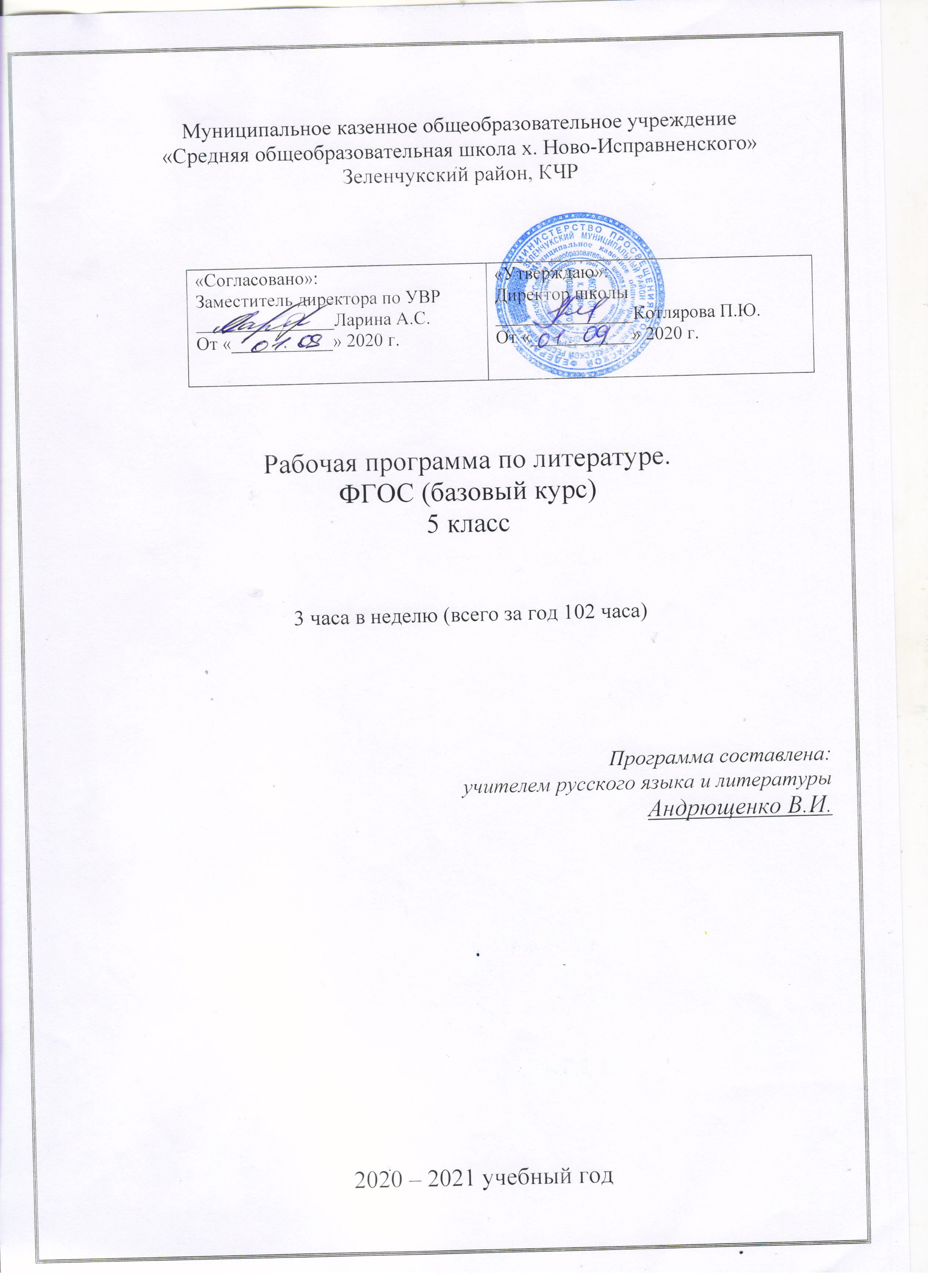 1. Пояснительная записка.Нормативно-правовые документыТематическое планирование по литературе для 5 класса составлено на основе: Нормативными правовыми документами федерального уровня:Федеральным законом "Об образовании в Российской Федерации" (п. 22 ст. 2; ч. 1, 5 ст. 12; ч. 7 ст. 28; ст. 30; п. 5 ч. 3 ст. 47; п. 1 ч. 1 ст. 48);Федеральным государственным образовательным стандартом основного общего образования, утв. приказом Минобрнауки России от 17.12.2010 № 1897 (п. 18.2.2);Приказом Министерства образования и науки РФ № 1577 от 31.12.2016 г. «О внесении изменений в ФГОС ООО, утвержденный приказом Министерства образования и науки РФ от 17.12.2010 г. № 1897».Нормативными правовыми документами локального уровня:•	Уставом МКОУ  «СОШ х. Нов-Исправненского»; •	Основной образовательной программой основного общего образования МКОУ  «СОШ х. Нов-Исправненского»; Примерной программы (Примерные программы по учебным предметам. Основная школа. Литература,- М.: «Просвещение», 2010, 2011 г.г.); авторской программы В.Я. Коровиной (Программа общеобразовательных учреждений. «Литература. 5-9кл.»/ Под ред. В.Я. Коровиной, В.П. Журавлева, В.И. Коровина. М: «Просвещение», 2014 год).Тематическое планирование ориентировано на учебник: Литература. 5 класс. Учеб.для  общеобразоват. организаций.  В 2 ч./ В.Я. Коровина, В.П. Журавлев, В.И. Коровин. – 3-е изд.  – М.: Просвещение, 2014.На изучение предмета отводится 3 часа в неделю, итого 102 часа за учебный год.2. Планируемые результаты изучения учебного предмета.1.2.3. Личностные результаты освоения основной образовательной программы:1. Российская гражданская идентичность (патриотизм, уважение к Отечеству, к прошлому и настоящему многонационального народа России,  чувство ответственности и долга перед Родиной, идентификация себя в качестве гражданина России, субъективная значимость использования русского языка и языков народов России, осознание и ощущение личностной сопричастности судьбе российского народа). Осознание этнической принадлежности, знание истории, языка, культуры своего народа, своего края, основ культурного наследия народов России и человечества (идентичность человека с российской многонациональной культурой, сопричастность истории народов и государств, находившихся на территории современной России); интериоризация гуманистических, демократических и традиционных ценностей многонационального российского общества. Осознанное, уважительное и доброжелательное отношение к истории, культуре, религии, традициям, языкам, ценностям народов России и народов мира.2. Готовность и способность обучающихся к саморазвитию и самообразованию на основе мотивации к обучению и познанию.  3. Развитое моральное сознание и компетентность в решении моральных проблем на основе личностного выбора, формирование нравственных чувств и нравственного поведения, осознанного и ответственного отношения к собственным поступкам. (Знание основных норм морали, нравственных, духовных идеалов, хранимых в культурных традициях народов России, готовность на их основе к сознательному самоограничению в поступках, поведении, расточительном потребительстве; сформированность представлений об основах светской этики, культуры традиционных религий, их роли в развитии культуры и истории России и человечества, в становлении гражданского общества и российской государственности; понимание значения нравственности, веры и религии в жизни человека, семьи и общества). Сформированность ответственного отношения к учению; уважительного отношения к труду, наличие опыта участия в социально значимом труде. Осознание значения семьи в жизни человека и общества, принятие ценности семейной жизни, уважительное и заботливое отношение к членам своей семьи. 4. Осознанное, уважительное и доброжелательное отношение к другому человеку, его мнению, мировоззрению, культуре, языку, вере, гражданской позиции. Готовность и способность вести диалог с другими людьми и достигать в нем взаимопонимания (идентификация себя как полноправного субъекта общения).  5. Освоенность социальных норм, правил поведения, ролей и форм социальной жизни в группах и сообществах. Участие в школьном самоуправлении и общественной жизни в пределах возрастных компетенций с учетом региональных, этнокультурных, социальных и экономических особенностей (формирование готовности к участию в процессе упорядочения социальных связей и отношений, в которые включены и которые формируют сами учащиеся; включенность в непосредственное гражданское участие, готовность участвовать в жизнедеятельности подросткового общественного объединения, продуктивно взаимодействующего с социальной средой и социальными институтами;идентификация себя в качестве субъекта социальных преобразований, освоение компетентностей в сфере организаторской деятельности; интериоризация ценностей созидательного отношения к окружающей действительности, ценностей социального творчества, ценности продуктивной организации совместной деятельности, самореализации в группе и организации, ценности «другого» как равноправного партнера, формирование компетенций анализа, проектирования, организации деятельности, рефлексии изменений, способов взаимовыгодного сотрудничества, способов реализации собственного лидерского потенциала).6. Сформированность ценности здорового и безопасного образа жизни; интериоризация правил индивидуального и коллективного безопасного поведения в чрезвычайных ситуациях, угрожающих жизни и здоровью людей, правил поведения на транспорте и на дорогах.7. Развитость эстетического сознания через освоение художественного наследия народов России и мира. (Способность к эмоционально-ценностному освоению мира, самовыражению и ориентации в художественном и нравственном пространстве культуры; уважение к истории культуры своего Отечества).  8. Сформированность основ экологической культуры.  (Готовность к исследованию природы, к занятиям сельскохозяйственным трудом, к художественно-эстетическому отражению природы).  1.2.4. Метапредметные результаты освоения ООП.Метапредметные результаты включают освоенные обучающимисямежпредметные понятия и универсальные учебные действия (регулятивные, познавательные,	коммуникативные).Межпредметные понятия.Условием формирования межпредметных понятий,  таких, как система, факт, закономерность, феномен, анализ, синтез является овладение обучающимися основами читательской компетенции, приобретение навыков работы с информацией, участие  в проектной деятельности. В основной школе на всех предметах будет продолжена работа по формированию и развитию основ читательской компетенции. Обучающиеся овладеют чтением как средством осуществления своих дальнейших планов: продолжения образования и самообразования, осознанного планирования своего актуального и перспективного круга чтения, в том числе досугового, подготовки к трудовой и социальной деятельности. У выпускников будет сформирована потребность в систематическом чтении как средстве познания мира и себя в этом мире, гармонизации отношений человека и общества, создании образа «потребного будущего».При изучении учебных предметов обучающиеся усовершенствуют приобретенные на первом уровне навыки работы с информацией и пополнят их. Они смогут работать с текстами, преобразовывать и интерпретировать содержащуюся в них информацию, в том числе:• систематизировать, сопоставлять, анализировать, обобщать и интерпретировать информацию, содержащуюся в готовых информационных объектах;• выделять главную и избыточную информацию, выполнять смысловое свертывание выделенных фактов, мыслей; представлять информацию в сжатой словесной форме (в виде плана или тезисов) и в наглядно-символической форме (в виде таблиц, графических схем и диаграмм, карт понятий — концептуальных диаграмм, опорных конспектов);• заполнять и дополнять таблицы, схемы, диаграммы, тексты.В ходе изучения всех учебных предметов обучающиеся приобретут опыт проектной деятельности как особой формы учебной работы, способствующей воспитанию самостоятельности, инициативности, ответственности, повышению мотивации и эффективности учебной деятельности; в ходе реализации исходного замысла на практическом уровне овладеют умением выбирать адекватные стоящей задаче средства, принимать решения, в том числе и в ситуациях неопределенности. Они получат возможность развить способность к разработке нескольких вариантов решений, к поиску нестандартных решений, поиску и осуществлению наиболее приемлемого решения.Перечень ключевых межпредметных понятий определяется в ходе разработки основной образовательной программы основного общего образования образовательной организации в зависимости от материально-технического оснащения, кадрового потенциала, используемых методов работы и образовательных технологий.В соответствии ФГОС ООО выделяются три группы универсальных учебных действий: регулятивные, познавательные, коммуникативные.Регулятивные УУД:Умение самостоятельно определять цели обучения, ставить и формулировать новые задачи в учебе и познавательной деятельности, развивать мотивы и интересы своей познавательной деятельности. Обучающийся сможет:анализировать существующие и планировать будущие образовательные результаты;идентифицировать собственные проблемы и определять главную проблему; формулировать учебные задачи как шаги достижения поставленной цели деятельности;Умение самостоятельно планировать пути достижения целей, в том числе альтернативные, осознанно выбирать наиболее эффективные способы решения учебных и познавательных задач. Обучающийся сможет:определять/находить, в том числе из предложенных вариантов, условия для выполнения учебной и познавательной задачи;выстраивать жизненные планы на краткосрочное будущее (заявлять целевые ориентиры, ставить адекватные им задачи и предлагать действия, указывая и обосновывая логическую последовательность шагов);выбирать из предложенных вариантов и самостоятельно искать средства/ресурсы для решения задачи/достижения цели;Умение соотносить свои действия с планируемыми результатами, осуществлять контроль своей деятельности в процессе достижения результата, определять способы действий в рамках предложенных условий и требований, корректировать свои действия в соответствии с изменяющейся ситуацией. Обучающийся сможет:оценивать свою деятельность, аргументируя причины достижения или отсутствия планируемого результата;находить достаточные средства для выполнения учебных действий в изменяющейся ситуации и/или при отсутствии планируемого результата;Умение оценивать правильность выполнения учебной задачи, собственные возможности ее решения. Обучающийся сможет:свободно пользоваться выработанными критериями оценки и самооценки, исходя из цели и имеющихся средств, различая результат и способы действий;оценивать продукт своей деятельности по заданным и/или самостоятельно определенным критериям в соответствии с целью деятельности;фиксировать и анализировать динамику собственных образовательных результатов.Владение основами самоконтроля, самооценки, принятия решений и осуществления осознанного выбора в учебной и познавательной. Обучающийся сможет:наблюдать и анализировать собственную учебную и познавательную деятельность и деятельность других обучающихся в процессе взаимопроверки;соотносить реальные и планируемые результаты индивидуальной образовательной деятельности и делать выводы;принимать решение в учебной ситуации и нести за него ответственность;самостоятельно определять причины своего успеха или неуспеха и находить способы выхода из ситуации неуспеха;Познавательные УУД:Умение определять понятия, создавать обобщения, устанавливать аналогии, классифицировать, самостоятельно выбирать основания и критерии для классификации, устанавливать причинно-следственные связи, строить логическое рассуждение, умозаключение (индуктивное, дедуктивное, по аналогии) и делать выводы. Обучающийся сможет:подбирать слова, соподчиненные ключевому слову, определяющие его признаки и свойства;выстраивать логическую цепочку, состоящую из ключевого слова и соподчиненных ему слов;выделять общий признак двух или нескольких предметов или явлений и объяснять их сходство;объединять предметы и явления в группы по определенным признакам, сравнивать, классифицировать и обобщать факты и явления;выделять явление из общего ряда других явлений;определять обстоятельства, которые предшествовали возникновению связи между явлениями, из этих обстоятельств выделять определяющие, способные быть причиной данного явления, выявлять причины и следствия явлений; строить рассуждение на основе сравнения предметов и явлений, выделяя при этом общие признаки;самостоятельно указывать на информацию, нуждающуюся в проверке, предлагать и применять способ проверки достоверности информации;вербализовать эмоциональное впечатление, оказанное на него источником;Умение создавать, применять и преобразовывать знаки и символы, модели и схемы для решения учебных и познавательных задач. Обучающийся сможет:обозначать символом и знаком предмет и/или явление;определять логические связи между предметами и/или явлениями, обозначать данные логические связи с помощью знаков в схеме;создавать абстрактный или реальный образ предмета и/или явления;строить модель/схему на основе условий задачи и/или способа ее решения; переводить сложную по составу (многоаспектную) информацию из графического или формализованного (символьного) представления в текстовое, и наоборот; Смысловое чтение. Обучающийся сможет:находить в тексте требуемую информацию (в соответствии с целями своей деятельности);ориентироваться в содержании текста, понимать целостный смысл текста, структурировать текст;устанавливать взаимосвязь описанных в тексте событий, явлений, процессов;резюмировать главную идею текста;преобразовывать текст, «переводя» его в другую модальность, интерпретировать текст (художественный и нехудожественный – учебный, научно-популярный, информационный, текст non-fiction);критически оценивать содержание и форму текста.Формирование и развитие экологического мышления, умение применять его в познавательной, коммуникативной, социальной практике и профессиональной ориентации. Обучающийся сможет:определять свое отношение к природной среде; распространять экологические знания и участвовать в практических делах по защите окружающей среды;выражать свое отношение к природе через рисунки, сочинения, модели, проектные работы.Развитие мотивации к овладению культурой активного использования словарей и других поисковых систем. Обучающийся сможет:определять необходимые ключевые поисковые слова и запросы;осуществлять взаимодействие с электронными поисковыми системами, словарями; соотносить полученные результаты поиска со своей деятельностью.Коммуникативные УУД:Умение организовывать учебное сотрудничество и совместную деятельность с учителем и сверстниками; работать индивидуально и в группе: находить общее решение и разрешать конфликты на основе согласования позиций и учета интересов; формулировать, аргументировать и отстаивать свое мнение. Обучающийся сможет:определять возможные роли в совместной деятельности;играть определенную роль в совместной деятельности;определять свои действия и действия партнера, которые способствовали или препятствовали продуктивной коммуникации;строить позитивные отношения в процессе учебной и познавательной деятельности;критически относиться к собственному мнению, с достоинством признавать ошибочность своего мнения (если оно таково) и корректировать его;предлагать альтернативное решение в конфликтной ситуации;Умение осознанно использовать речевые средства в соответствии с задачей коммуникации для выражения своих чувств, мыслей и потребностей для планирования и регуляции своей деятельности; владение устной и письменной речью, монологической контекстной речью. Обучающийся сможет:определять задачу коммуникации и в соответствии с ней отбирать речевые средства;отбирать и использовать речевые средства в процессе коммуникации с другими людьми (диалог в паре, в малой группе и т. д.);представлять в устной или письменной форме развернутый план собственной деятельности;соблюдать нормы публичной речи, регламент в монологе и дискуссии в соответствии с коммуникативной задачей;высказывать и обосновывать мнение (суждение) и запрашивать мнение партнера в рамках диалога;Формирование и развитие компетентности в области использования информационно-коммуникационных технологий (далее – ИКТ).             Обучающийся сможет:целенаправленно искать и использовать информационные ресурсы, необходимые для решения учебных и практических задач с помощью средств ИКТ; использовать информацию с учетом этических и правовых норм;            Предметные УУД:
Ученик научится:понимать ключевые проблемы изученных произведений русского фольклора и фольклора других народов, древнерусской литературы, литературы XVIII века, русских писателей XIX-XX веков, литературы народов России и зарубежной литературы;анализировать литературное произведение: определять его принадлежность к одному из литературных родов и жанров; понимать и формулировать тему, идею, нравственный пафос литературного произведения; характеризовать его героев, сопоставлять героев одного или нескольких произведений; сопоставлять духовно-нравственные ценности русской литературы и культуры с духовно-нравственными ценностями других народов;формулировать собственное отношение к произведениям литературы;пересказывать прозаические произведения или их отрывки с использованием образных средств русского языка и цитат из текста; отвечать на вопросы по прослушанному или прочитанному тексту; создавать устные монологические высказывания разного типа; уметь вести диалог;понимать русское слово в его эстетической функции, роли изобразительно-выразительных языковых средств в создании художественных образов литературного произведения.Ученик получит возможность научиться:• выбирать путь анализа произведения, адекватныйжанрово-родовой природе художественного текста;• дифференцировать элементы поэтики художественного текста, видеть их художественную и смысловую функцию;• оценивать интерпретацию художественного текста,созданную средствами других искусств;• создавать собственную интерпретацию изученноготекста средствами других искусств;• сопоставлять произведения русской и мировой литературы самостоятельно (или под руководством учителя),определяя линии сопоставления, выбирая аспект для сопоставительного анализа;• вести самостоятельную проектно-исследовательскуюдеятельность и оформлять её результаты в разных форматах (работа исследовательского характера, реферат,проект).3. Содержание изучаемого предмета (102 часа).Введение – 1 час.Писатели о роли книги в жизни человека и общества. Книга как духовное завещание одного поколения другому. Структурные элементы книги: обложка, титул, форзац, сноски, оглавление. Создатели книги: автор, художник, редактор, корректор, наборщик. Учебник литературы, и работа с ним.Устное народное творчество – 10 часов  (9+1 (к/т)).Фольклор – коллективное устное народное творчество. Преображение действительности в духе народных идеалов. Вариативная природа фольклора. Исполнители фольклорных произведений. Коллективное и индивидуальное в фольклоре. Малые жанры фольклора. Детский фольклор (колыбельные песни, пестушки, приговорки, скороговорки, загадки). Теория литературы. Фольклор. Устное народное творчество.Русские народные сказки.Сказки как вид народной прозы. Сказки о животных, волшебные, бытовые. Нравоучительный и философский характер сказок. Сказители. Собиратели сказок. «Царевна-лягушка». Народная мораль в характере и поступках героев. Образ невесты-волшебницы. Иван-царевич – победитель житейских невзгод. Животные-помощники. Особая роль чудесных противников – Бабы-яги, Кощея Бессмертного. Поэтика волшебной сказки. Связь сказочных формул с древними мифами. Фантастика в волшебной сказке. «Иван - крестьянский сын и чудо-юдо». Волшебная богатырская сказка героического содержания. Тема мирного труда и защиты родной земли. Иван – крестьянский сын как выразитель основной мысли сказки. Нравственное превосходство главного героя. «Журавль и цапля», «Солдатская шинель» - народные представления о справедливости, добре и зле в сказках о животных и бытовых сказках. Теория литературы. Сказка. Виды сказок. Постоянные эпитеты. Гипербола. Сказочные формулы. Сравнение.Из древнерусской литературы – 2 часа.Начало письменности у восточных славян и возникновение древнерусской литературы. Культурные и литературные связи Руси с Византией. Древнехристианская книжность на Руси. «Повесть временных лет» как литературный памятник. «Подвиг отрока киевлянина и хитрость воеводы Претича». Отзвуки фольклора в летописи. Герои старинных «Повестей…» и их подвиги во имя мира на родной земле. Теория литературы. Летопись.Из литературы XVIII века – 1 час.Михаил Васильевич Ломоносов. Краткий рассказ о жизни писателя. Ломоносов – ученый, поэт, художник, гражданин. «Случились вместе два астронома в пиру…» - научные истины в поэтической форме. Юмор стихотворения. Теория литературы. Роды литературы: эпос, лирика, драма. Жанры литературы.Из литературы XIX века – 39 часов (27+7 (р/р)+3 (в/ч)+2 (к/р)).Русские басни. Жанр басни. Истоки басенного жанра (Эзоп, Лафонтен, русские баснописцы XVIII века).Иван Андреевич Крылов. Краткий рассказ о баснописце. «Ворона и Лисица», «Волк и Ягненок», «Свинья под дубом». Осмеяние пороков – грубой силы, жадности, неблагодарности, хитрости. «Волк на псарне» - отражение исторических событий в басне; патриотическая позиция автора. Рассказ и мораль в басне. Аллегория. Выразительное чтение басен (инсценирование). Теория литературы. Басня, аллегория, понятие об эзоповом языке.Василий Андреевич Жуковский. Краткий рассказ о поэте. «Спящая царевна». Сходные и различные черты сказки Жуковского и народной сказки. Герои литературной сказки, особенности сюжета. «Кубок». Благородство и жестокость. Герои баллады. Теория литературы. Баллада (начальное представление).Александр Сергеевич Пушкин. Краткий рассказ о жизни поэта (детство, годы учения). Стихотворение «Няне» - поэтизация образа няни; мотивы одиночества и грусти, скрашиваемые любовью няни, её сказками и песнями. «У лукоморья дуб зеленый…». Пролог к поэме «Руслан и Людмила» - собирательная картина сюжетов, образов и событий народных сказок, мотивы и сюжеты пушкинского произведения.«Сказка о мертвой царевне и семи богатырях» - еѐ истоки (сопоставление с русским народными сказками, сказкой Жуковского «Спящая царевна», со сказками братьев Гримм; «бродячие сюжеты»). Противостояние добрых и злых сил в сказке. Царица и царевна, мачеха и падчерица. Помощники царевны. Елисей и богатыри. Соколко. Сходство и различие литературной пушкинской сказки и сказки народной. Народная мораль, нравственность – красота внешняя и внутренняя, победа добра над злом, гармоничность положительных героев. Поэтичность, музыкальность пушкинской сказки. Теория литературы. Стихотворная и прозаическая речь. Рифма, ритм, строфа, способы рифмовки. Лирическое послание (начальные представления). Пролог (начальные представления).Русская литературная сказкаАнтоний Погорельский. «Черная курица, или Подземные жители».Сказочно-условное, фантастическое и достоверно-реальное в литературной сказке. Нравоучительное содержание и причудливый сюжет произведения.Михаил Юрьевич Лермонтов. Краткий рассказ о поэте. «Бородино» - отклик на 25-летнюю годовщину Бородинского сражения (1837). Историческая основа стихотворения. Воспроизведение исторического события устами рядового участника сражения. Мастерство Лермонтова в создании батальных сцен. Сочетание разговорных интонаций с патриотическим пафосом стихотворения.Теория литературы. Сравнение, гипербола, эпитет, метафора, звукопись, аллитерация.Николай Васильевич Гоголь. Краткий рассказ о писателе. «Заколдованное место» - повесть из книги «Вечера на хуторе близ Диканьки». Поэтизация народной жизни, народных преданий, сочетание светлого и мрачного, комического и лирического, реального и фантастического. Теория литературы. Фантастика. Юмор.Николай Алексеевич Некрасов. Краткий рассказ о поэте. Стихотворение «Крестьянские дети». Картины вольной жизни крестьянских детей, их забавы, приобщение к труду взрослых. Мир детства – короткая пора в жизни крестьянина. Речевая характеристика персонажей. Теория литературы. Эпитет.Иван Сергеевич Тургенев. Краткий рассказ о писателе. «Муму» - повествование о жизни в эпоху крепостного права. Духовные и нравственные качества Герасима: сила, достоинство, сострадание к окружающим, великодушие, трудолюбие. Немота главного героя – символ немого протеста крепостных. Теория литературы. Портрет, пейзаж. Литературный герой.Афанасий Афанасьевич Фет. Краткий рассказ о поэте. Стихотворение «Весенний дождь» - радостная, яркая, полная движения картина весенней природы.Лев Николаевич Толстой. Краткий рассказ о писателе. «Кавказский пленник». Бессмысленность и жестокость национальной вражды. Жилин и Костылин – два разных характера, две разные судьбы. Жилин и Дина. Душевная близость людей из враждующих лагерей. Утверждение гуманистических идеалов. Теория литературы. Сравнение. Сюжет.Антон Павлович Чехов. Краткий рассказ о писателе. «Хирургия» - осмеяние глупости и невежества героев рассказа. Юмор ситуации. Речь персонажей как средство их характеристики. Теория литературы. Юмор. Речевая характеристика персонажей. Речь героев как средство создания комической ситуации.Поэты XIX века о Родине и родной природе – 2 часа (1+1 (р/р))Ф.И. Тютчев «Зима недаром злится», «Как весел грохот летних бурь», «Есть в осени первоначальной»; А.Н. Плещеев «Весна», И.С. Никитин «Утро», «Зимняя ночь в деревне»; А.Н.  Майков «Ласточки»; И.З. Суриков «Зима». Выразительное чтение стихотворений.Теория литературы. Стихотворный ритм как средство передачи эмоционального состояния, настроения.Из литературы XX века – 23 часа (16+5 (р/р)+1 (к/р)+1 (в/ч))              Иван Алексеевич Бунин. Краткий рассказ о писателе. «Косцы». Восприятие  прекрасного.  Эстетическое и этическое в рассказе. Кровное родство героев с бескрайними просторами русской земли, душевным складом песен и сказок. Рассказ «Косцы» как поэтическое воспоминание о Родине.Владимир Галактионович Короленко. Краткий рассказ о писателе. «В дурном обществе». Жизнь детей из благополучной и обездоленной семей. Их общение. Доброта и сострадание героев повести. Образ серого сонного города. Равнодушие окружающих людей к беднякам. Вася, Валек, Маруся, Тыбурций. Отец и сын. Размышления героев. Взаимопонимание – основа отношений в семье. Теория литературы. Портрет. Композиция литературного произведения.Сергей Александрович Есенин. Рассказ о поэте. Стихотворения «Я покинул родимый дом…»и «Низкий дом с голубыми ставнями…» - поэтическое изображение родной природы. Образы малой родины, родных людей как изначальный исток образа Родины, России. Своеобразие языка есенинской лирики.Павел Петрович Бажов. Краткий рассказ о писателе. «Медной горы Хозяйка». Реальность и фантастика. Честность, добросовестность, трудолюбие и талант главного героя. Стремление к совершенному мастерству. Тайны мастерства. Своеобразие языка, интонации сказа. Теория литературы. Сказ как жанр литературы. Сказ и сказка (общее и различное).Константин Георгиевич Паустовский. Краткий рассказ о писателе. «Теплый хлеб», «Заячьи лапы». Доброта и сострадание, реальное и фантастическое в сказках Паустовского.Самуил Яковлевич Маршак. Краткий рассказ о писателе. «Двенадцать месяцев» - пьеса-сказка. Положительные и отрицательные герои. Победа добра над злом – традиция русских народных сказок. Художественные особенности пьесы-сказки. Теория литературы. Драма как род литературы. Пьеса-сказка.Андрей Платонович Платонов. Краткий рассказ о писателе. «Никита». Быль и фантастика. Главный герой рассказа, единство героя с природой, одухотворение природы в его воображении – жизнь как борьба добра и зла, смена радости и грусти, страдания и счастья. Оптимистическое восприятие окружающего мира. Теория литературы. Фантастика в литературном произведении.Виктор Петрович Астафьев. Краткий рассказ о писателе. «Васюткино озеро». Бесстрашие, терпение, любовь к природе и ее понимание, находчивость в экстремальных обстоятельствах. Поведение героя в лесу.основные черты характера героя. «Открытие» Васюткой нового озера. Становление характера юного героя через испытания, преодоление сложных жизненных ситуаций. Теория литературы. Автобиографичность литературного произведения.Поэты о Великой Отечественной войне  – 3 часа (2+1 (р/р))Стихотворные произведения о войне. Патриотические подвиги в годы Великой Отечественной войны. К.М. Симонов «Майор привез мальчишку на лафете»; А.Т. Твардовский Рассказ танкиста». Война и дети – трагическая и героическая тема произведений о Великой Отечественной войне.Произведения о Родине и родной природе – 3 часа (2+1 (р/р))И. Бунин «Помню долгий зимний вечер…»; А. Прокофьев «Аленушка»; Д. Кедрин «Аленушка»; Н. Рубцов «Родная деревня»; Дон-Аминадо «Города и годы». Стихотворные лирические произведения о Родине, родной природе как выражение поэтического восприятия окружающего мира и осмысление собственного мироощущения, настроения. Конкретные пейзажные зарисовки и обобщенный образ России. Сближение образов волшебных сказок и русской природы в лирических стихотворениях.Писатели улыбаются – 2 часа (1+1 (в/ч))Саша Черный. «Кавказский пленник», «Игорь-Робинзон». Образы и сюжеты литературной классики как темы произведений для детей.Теория литературы. Юмор.Из зарубежной литературы – 8 часов (6+1 (р/р)+1 (в/ч))Роберт Льюис Стивенсон. Краткий рассказ о писателе. «Вересковый мед». Подвиг героя во имя сохранения традиций предков.Теория литературы. Баллада.Даниэль Дефо. Краткий рассказ о писателе. «Робинзон Крузо». Жизнь и необычайные приключения Робинзона Крузо, характер героя. Гимн неисчерпаемым возможностям человека.ХансКристиан Андерсен. Краткий рассказ о писателе. «Снежная королева». Символический смысл фантастических образов и художественных деталей в сказке. Кай и Герда. Помощники Герды. Теория литературы. Художественная деталь.Жорж Санд «О чем говорят цветы». Спор героев о прекрасном. Речевая характеристика персонажей. Теория литературы. Аллегория (иносказание) в повествовательной литературе.Марк Твен. Краткий рассказ о писателе. «Приключения Тома Сойера». Том и Гек. Дружба мальчиков. Игры, забавы, находчивость, предприимчивость. Черты характера Тома, раскрывающиеся в отношениях с друзьями. Том и Беки, их дружба. Внутренний мир героев М. Твена. Причудливое сочетание реальных жизненных проблем и игровых приключенческих ситуаций. Изобретательность в играх – умение сделать окружающий мир интересным.Джек Лондон. Краткий рассказ о писателе. «Сказание о Кише» - сказание о взрослении подростка, вынужденного добывать пищу, заботиться о старших. Уважение взрослых. Характер мальчика – смелость, мужество, изобретательность, смекалка, чувство собственного достоинства опора в трудных жизненных обстоятельствах. Мастерство писателя в поэтическом изображении жизни северного народа.Подведение итогов года – 8 часов (2+1 (икр)+5(в/ч))Обобщение изученного материала за курс 5 класса. Уроки внеклассного чтения. Рекомендации на лето.Календарно – тематическое планированиеЛитература, 5 класс (3 ч. в нед.,   102 ч. за год)Учебник: «Литература, 5 класс в 2-х частях»Авторы: В.Я.Коровина, В.П.Журавлев, В.И.Коровин. Москва «Просвещение», 2014 г.Контрольный тест «Устное народное творчество».Рекомендации по оцениванию работы:Необходимый уровень на «3» - задания 1, 2, 3, 6 (допускается ошибка в одном задании, отметка не снижается)Базовый уровень на «4» - задания 1, 2, 3, 6 + 4, 5, 8 (допускается ошибка в одном задании, отметка не снижается)Продвинутый – на «5» - все задания (допускается ошибка в одном задании отметка не снижается) + 10 задания (орфографические ошибки исправляются, но не учитываются)На выполнение задания дается от 25 до 45 минут в зависимости от подготовленности класса)1.Три фразы здесь принадлежат А.С. Пушкину и только одна - И.А. Крылову. Какая из них принадлежит И.А. Крылову?Чтение – вот лучшее учениеТы все пела? Это дело: так поди же, попляши!  (из басни И. А. Крылова «Стрекоза и Муравей»)Сказка-ложь, да в ней намек, добрым молодцам урок.Здесь русский дух, здесь Русью пахнет.2.Соотнесите виды сказок с их названиями (по типу: 1А, 2В и т.д.)1) Сказки о животныхА. «Волк и лиса»2) Волшебные сказкиБ. «Как мужик гусей делил»3) Бытовые сказкиВ. «Гуси-лебеди»Ответы: 1)А 2)В 3)Б3. Соотнесите виды сказок и соответствующие им признаки (по типу: 1А, 2В и т.д.)1) ВолшебныеА. Цель сказки – весело и поучительно рассказать о проделках животных, показать пороки и достоинства2) БытовыеБ. Задача сказки – испытать героя, вступившего в борьбу с волшебными силами3) О животныхВ. Цель сказки – рассказать о необычном происшествии; действие происходит в обычной обстановкеОтветы: 1)Б 2)А 3)В4.Определите жанры фольклора (по типу: 1А, 2В и т.д.)1) ЗагадкаА. Ходит сон по лавке, а дремота по избе,
Ищет – поищет деточку мою,
Где найдет, тут и спать укладет2) КолыбельнаяБ. Дождик дождик, пуще,
Я насею гущи
Цельну кадушку,
Сверху лягушку!3) ЗакличкаВ. Шли сорок мышей,
Несли сорок грошей,
Две поплоще
Несли по два гроша.4) СчиталкаГ. Зимою греет,
Весною тлеет,
Летом умирает,
Зимою оживаетОтветы: 1)Г 2)А 3)Б 4)5. Соотнесите произведения с их авторами (по типу: 1А, 2В и т.д.).1)П.П.БажовА. «Спящая царевна» 2)В.А.ЖуковскийБ. «Сказка о мертвой царевне»3)А.С.ПушкинВ. «Аленький цветочек» 4)С.Т.АксаковГ. «Каменный цветок» Ответы: 1)Г 2)А 3)Б 4)В6.К какому типу сказок ты отнесешь русскую народную сказку «Царевна-лягушка»? 1) ВолшебнаяХ2) Бытовая3) О животных4) Фантастическая7. К какому типу сказок ты отнесешь сказку «Чего на свете не бывает?»?1) Волшебная2) БытоваяХ 3) О животных4) Фантастическая8. Соотнесите термины и приведенные примеры из сказок (по типу: 1А, 2В и т.д.)1) Постоянный эпитетА. «Другой подобной красавицы во всём свете не бывало!», «рукавица крышу пробила», «Приезжают к реке Смородине – по всему берегу лежат кости человеческие, по колено навалено! »2) ГиперболаБ. «Как хорошее тесто на опаре поднимается, так и они вверх тянутся», «Никто палки за один конец поднять не может, а Иван – царевич, да Иван – кухаркин сын, да Иван – Быкович её поворачивают, словно перо гусиное», «…сама, как солнце ясное, светится»3) СравнениеВ. «Жили-были…», «В некотором царстве, в некотором государстве…», «Скоро сказка сказывается, да не скоро дело делается» 4) Сказочная формулаГ. Уста сахарные, девица красная, ветры буйныеОтветы: 1)Г 2)А 3)Б 4)В9. Соотнести термины и определения (по типу: 1А, 2В и т.д.)1) ГиперболаА. Стилистический прием состоит в повторении слова, выражения, действия2) ЭпитетБ. Художественное преувеличение, речевой приём, рассчитанный не на буквальное понимание, а на сильное эмоциональное воздействие3)СравнениеВ.Изобразительный прием, основанный на сопоставлении явления или понятия с другим явлением или понятием с целью выделить какой-либо особо важный в художественном отношении признак объекта. 4) ПовторГ. Образное определение предмета, выраженное чаще всего прилагательнымОтветы: 1)Б 2)В 3)Г 4)А
10. Творческое задание (для выполнения этого задания необходимо дать развернутый ответ на вопросы, общий объем работы нет должен превышать 40-45 слов).Что такое фольклор? Назови малые жанры (4-5).Что такое поговорка? Чем она отличается от пословицы? Приведи примеры (1-2 примера).Как строится сказка? Что в ней обязательно должно быть? Чему учат сказки?Что такое эпитет, постоянный эпитет? Для чего он служит. Приведи примеры постоянных эпитетов (3-4).Контрольная работа № 1 по произведениям 1-ой половины 19 века.Контрольная работа по русской литературе XIX века. 5 класс. 1 вариантВнимательно прочитайте приведенные фрагменты. Назовите автора и произведение, из котрого взят каждый из фрагментов.А Одна только ночь оставалась ему шататься на белом свете; но и в эту ночь он выискивал чем-нибудь выместить на кузнеце свою злобу. И для этого решился украсть месяц, в той надежде, что старый Чуб ленив и не легок на подъем, к дьяку же от избы не так близко: дорога шла по-за селом, мимо мельниц, мимо кладбища, огибала овраг.Б Он ринулся спасать, он заслонил собою свое детище… но всё его маленькое тело трепетало от ужаса, голосок одичал и охрип, он замирал, он жертвовал собою!В Два дня мы были в перестрелке.Что толку в этакой безделке?Мы ждали третий день.Г Ух, жарко!.. До полдня грибы собирали.Вот из лесу вышли — навстречу как разСинеющей лентой, извилистой, длинной,Река луговая: спрыгнули гурьбой,И русых головок над речкой пустыннойЧто белых грибов на полянке лесной!2.Прочитайте внимательно фрагменты биографии и соотнесите их с фамилиями писателей и поэтов, представленных ниже.1. … был четвертым ребенком в большой дворянской семье. Его мать, урожденная княжна Волконская, умерла, когда … не было еще двух лет, но по рассказам членов семьи он хорошо представлял себе «ее духовный облик»:2 С 1827 … живет в Москве. Он обучается в Московском университетском благородном пансионе (сентябрь 1828 — март 1830), позднее в Московском университете (сентябрь 1830 — июнь 1832) на нравственно-политическом, затем словесном отделении.3 В изображении повседневного быта городских низов, крестьянских будней, женской доли, мира детства «муза мести и печали» поэта особенно чутка к несправедливости, к человеческой боли.4 В апреле 1852 за отклик на смерть Н. В. Гоголя, запрещенный в Петербурге и опубликованный в Москве, … по высочайшему повелению посажен на съезжую (там был написан рассказ «Муму»). В мае выслан в Спасское, где живет до декабря 1853А ТургеневБ ЛермонтовВ НекрасовГ Толстой3. Подчеркните в указанном отрывке такое изображение предметов, при котором неживой природе присваиваются свойства живых существ. Как называется использованный в данном случае приём художественной выразительности? Последний день перед Рождеством прошел. Зимняя, ясная ночь наступила. Глянули звёзды. Месяц величаво поднялся на небо посветить добрым людям и всему миру, чтобы всем было весело колядовать и славить Христа. Ещё ни одна толпа парубков не показывалась под окнами хат; месяц один только заглядывал в них украдкою, как бы вызывая принаряживавшихся девушек выбежать скорее на скрыпучий снег. 4. Прочитайте описание героев и соотнесите со списком, помещенным ниже.1. была женщина лет двадцати ось-ми, маленькая,  худая,  белокурая,  с родинками  на левой  щеке.  Родинки  на  левой щеке почитаются на Руси  худой  приметой  -предвещанием несчастной жизни… 2. Спереди совершенно немец: узенькая, беспрестанно вертевшаяся и нюхавшая все, что ни попадалось, мордочка оканчивалась, как и у наших свиней, кругленьким пятачком, ноги были так тонки, что если бы такие имел яресковский голова, то он переломал бы их в первом козачке. Но зато сзади он был настоящий губернский стряпчий в мундире,3. не минуло еще и семнадцати лет, как во всем почти свете, и по ту сторону Диканьки, и по эту сторону Диканьки, только и речей было, что про нее. Парубки гуртом провозгласили, что лучшей девки и не было еще никогда и не будет никогда на селе.4. В больших сапогах, в полушубке овчинном, В больших рукавицах… а сам с ноготок!А Крестьянский мальчик   Б Татьяна    В Оксана   Г Черт2 вариантВнимательно прочитайте приведенные фрагменты. Назовите автора и произведение, из которого взят каждый из фрагментов.А Оксане не минуло еще и семнадцати лет, как во всем почти свете, и по ту сторону Диканьки, и по эту сторону Диканьки, только и речей было, что про нее. Парубки гуртом провозгласили, что лучшей девки и не было еще никогда и не будет никогда на селе. Оксана знала и слышала все, что про нее говорили, и была капризна, как красавица.Б Поживешь и попразднуешь вволю,Будет жизнь и полна и легка…Да не то тебе пало на долю:За неряху пойдешь мужика.В Татьяна, состоявшая, как мы сказали выше, в должности прачки (впрочем, ей, как искусной и ученой прачке, поручалось одно тонкое белье), была женщина лет двадцати осьми, маленькая, худая, белокурая, с родинками на левой щеке. Родинки на левой щеке почитаются на Руси худой приметой — предвещанием несчастной жизни… Татьяна не могла похвалиться своей участью.Г Но невеста молодая,До зари в лесу блуждая,Между тем все шла да шлаИ на терем набрела.Прочитайте внимательно фрагменты биографии и соотнесите их с фамилиями писателей и поэтов, представленных ниже.1 Домашнее воспитание свелось к блестящему овладению французским языком; вкус к языку родному, фольклору и истории пришел от бабки по матери — М. А. Ганнибал, ….В августе 1811 …зачислен в Царскосельский лицей, новое привилегированное учебное заведение, находящееся под патронажем императора. 2 Литературную известность …принес сборник «Вечера на хуторе близ Диканьки» (1831-1832), насыщенный украинским этнографическим материалом, романтическими настроениями, лиризмом и юмором.3 Брак родителей … — богатой наследницы М. М. Арсеньевой (1795-1817) и армейского капитана— был неудачным. Ранняя смерть матери и ссора отца с бабушкой — Е. А. Арсеньевой — тяжело сказались на формировании личности поэта.4 По отцу … принадлежал к старинному дворянскому роду, мать, урожденная Лутовинова, — богатая помещица; в ее имении Спасское-Лутовиново (Мценский уезд Орловской губернии) прошли детские годы будущего писателя, рано научившегося тонко чувствовать природу и ненавидеть крепостное право.А ТургеневБ ЛермонтовВ ПушкинГ Гоголь3. Подчеркните синим эпитет, красным сравнение во фрагменте из стихотворения М.Ю. Лермонтова ~Бородино)~. Дайте определение этим средствам выразительности.Ну ж был денёк! Сквозь дым летучий Французы двинулись, как тучи, И всё на наш редут. 4.Прочитайте описание героев и соотнесите со списком, помещенным ниже.1 Правду молвить, молодицаУж и впрямь была царица:Высока, стройна, бела,И умом и всем взяла;Но зато горда, ломлива,Своенравна и ревнива.2 С детства привык он к полевым  работам, к  деревенскому  быту.  Отчужденный  несчастьем  своим  отсообщества людей, он вырос немой и могучий, как дерево растет на плодороднойземле…3 Однако ж она так умела причаровать к себе самых степенных козаков (которым, не мешает, между прочим, заметить, мало было нужды до красоты), что к ней хаживал и голова, и дьяк Осип Никифорович (конечно, если дьячихи не было дома), и козакКорний Чуб, и козак Касьян Свербыгуз. И, к чести ее сказать, она умела искусно обходиться с ними.4 Служил на Кавказе офицером один барин. …Пришло ему раз письмо из дома. Пишет ему старуха мать: «Стара я уж стала, и хочется перед смертью повидать любимого сынка.А ЖилинБ Царевна- мачеха В ВедьмаГ ГерасимКонтрольная работа № 2  по творчеству А.С. Пушкина, М.Ю. Лермонтова, Н.В. Гоголя, Н.А. Некрасова (письменные ответы на вопросы).Часть А. Выберите правильный ответ.А1. А.С.Пушкин родился в:1) Москве,2) Санкт – Петербурге,3) Полтаве,4) Нижнем Новгороде.А2. Как звали одного из героев А.С.Пушкина «Сказки о Мертвой царевне и семи богатырях»:Елисей,Енисей,Евсей,Егорушка.А3. Чем была отравлена царевна из «Сказки о мертвой царевне и семи богатырях» А.С.Пушкина:водой,яблоком,грушей,она не была отравлена.А4. Какие виды рифмовки существуют:перекрестная, кольцевая,парная, перекрестная,перекрестная, парная, опоясывающая,перекрестная, непарная, опоясывающая.А5. Какому событию посвящено стихотворение М.Ю. Лермонтова «Бородино»:Отечественной войне,осаде Бородина,Бородинскому сражению,Великой отечественной войне.А6. От чьего лица ведется повествование в стихотворении «Бородино» М.Ю.Лермонтова:Юноши,Автора,Воина-ветерана – рядового солдата,Царя.А7. Н.В.Гоголь по национальности является:Русским,Белорусом,Китайцем,Украинцем.А8. Повестями из украинской народной жизни, автором которых явился Н.В.Гоголь, считают:«Ночь накануне Ивана Купалы»,«Заколдованное место»,«Вечера на хуторе близ Диканьки»,«Как-то утром на хуторе близ Диканьки».А9. Главный герой повести «Заколдованное место» пошел к горящему в темноте огоньку, потому что:мог начаться пожар,там, вероятно, был зарыт клад,он заблудился,огонек указывал ему дорогу.А10. Как в народе называют Н.А.Некрасова:певец народа,деспот,заступник бурлаков,Н.А.Некрасов.А11. Кто является автором «Муму»:А.С.Пушкин,И.С.Тургенев,Н.В. Гоголь,И. А. БунинА12. Как зовут главного героя рассказа «Муму»:Гаврила,Капитон,Герасим,Степан.А13. Кем работал Герасим у барыни:Плотником,Конюхом,Сторожем,Дворником.А14. Как Герасим нашел Муму:Она сама прибежала к нему в каморку,Собачку подарила барыня,Герасим спас Муму, когда она тонула,Герасиму прислали Муму из деревни.А15. Внешне Герасим был похож на:Богатыря,Скалу,Пугало,Ни на что не был похож. А16. В какой момент Герасим решает уйти в деревню:До того, как топит Муму,Сразу после того, как утопил Муму,Он не уходит, а остается служить барыне,После того, как барыня разозлилась на Герасима из-за Муму, он уходит в деревню по ее приказу.Часть В. Выполните задание. Напишите правильный ответ.В1. К кому обращается А.С.Пушкин в строках «Подруга дней моих суровых, Голубка дряхлая моя!» ______________________В2. Укажите автора и название произведения, строчками из которого являются: «С ним одним она былаДобродушна, весела,С ним приветливо шутилаИ, красуясь, говорила:«Свет мой, зеркальце! СкажиДа всю правду доложи» _________________________________В3. Определите вид рифмы:«У лукоморья дуб зеленый;Златая цепь на дубе том:И днем и ночью кот ученыйВсё ходит по цепи кругом…» _______________________________В4. Изобразительно-выразительное средство, основанное на переносе признака с одного предмета на другой на основе их сходства называется ________________В5. Как называется литературный прием, в результате которого неживым предметам приписываются свойства живых (людей, животных)? ____________В6-В8. Назовите автора, название произведения и продолжите строки:В6. «Пройдет – словно солнце осветит,…_____________________В7. «Однажды в студеную, зимнюю поруЯ из лесу вышел,… __________________________________В8. «В темнице там царевна тужит,А бурый волк … _________________________________В9. Как зовут героиню, назовите произведение и автора? «…женщина лет двадцати осьми, маленькая, худенькая, белокурая, с родинками на левой щеке. Родинки на левой щеке на Руси почитаются дурной приметой».__________________________В10. Сильное преувеличение – это __________________В11. Назовите литературный прием, который используется в приведенной цитате: «молотил трехаршинным цепом, и как рычаг опускались и поднимались продолговатые и твердые мышцы его плечей» ___________ В12. О ком идет речь? Героиней какого произведения она является? «Сыновья ее служили в Петербурге, дочери вышли замуж; она выезжала редко и уединенно доживала последние годы своей скупой и скучающей старости. День ее, нерадостный и ненастный, давно прошел; но и вечер ее был чернее ночи»________________Часть С. Развернуто ответьте на вопрос.Почему Герасим не ушел в деревню вместе с Муму? Что он хотел показать своим уходом?Ответы к тесту.Часть А.Часть В.Часть С. Примерный ответ.Герасим был крепостным крестьянином, не мог ослушаться приказа барыни – утопить Муму. Но после совершения данного поступка, герой понимает, что так дальше нельзя. Барыня лишает его самого дорогого в жизни: сначала выдает замуж Татьяну, потом приказывает утопить Муму. Своим уходом в деревню он утверждает право каждого человека на свободу. Создавая образ Герасима, Некрасов выражает в его поступке протест против сложившегося мироустройства и наличия крепостного права, которое лишало людей (в первую очередь, крепостных) возможности быть счастливыми.Контрольная работа № 3. Тестирование по творчеству Бунина, Короленко, Куприна, Бажова, Платонова.Литература. 5 класс.Каждый правильный ответ оценивается 1 баллом.Ф.И.________________________________________________________________________Базовый уровень сложности Кто подписывал свои произведения псевдонимом «Человек без селезенки»?А) Бунин Б) Бажов В) ЧеховКакую профессию получил А.П.Чехов в университете?А) доктор Б) литератор В) технологВспомни стихотворение И.С. Никитина «Утро». К каждому слову подбери подходящий эпитет. Соедини существительное с прилагательным стрелкой:СветРосаВодаКамышТропинкаалыйчуткийросистаязеркальнаясеребристаяВспомните рассказ К.Г. Паустовского «Тёплый хлеб». Как звали лошадку в рассказе? __________________________________________Вспомните рассказ К.Г. Паустовского «Тёплый хлеб». Запишите любимое выражение Фильки. ___________________________________Вспомните рассказ К.Г. Паустовского «Заячьи лапы». Что предложил сделать с зайцем ветеринар? __________________________________________Вспомните сказку С.Я. Маршака «Двенадцать месяцев». Кто пошёл в лес за подснежниками? _________________________________________Вспомните сказ П.П. Бажова. Из кого состояло войско хозяйки? ________________Вспомни рассказ А.П. Платонова «Никита». Кто помог развеять страхи Никиты?____________________________________Вспомни рассказ «Васюткино озеро». Чем занималась бригада отца Васютки?_______________________________________(Максимум 14 баллов)Повышенный уровень сложностиСопоставьте произведения и их авторов:В.Г.Короленко а) «Двенадцать месяцев»С.А.Есенин б) «Тёплый хлеб»П.П.Бажов в) «Васюткино озеро»К.Г.Паустовский г) «Медной горы Хозяйка»С.Я.Маршак д) «В дурном обществе»А.П.Платонов е) «Я покинул родимый дом…»В.П.Астафьев ж) «Никита»Определите жанр и род (рассказ, сказка и т.д.) ниже приведенных произведений «Медной горы Хозяйка» - ________________________«Двенадцать месяцев» - _____________________________«Хирургия» - ______________________________________«Зима не даром злится…» - __________________________«Никита» - ________________________________________Из какого произведения взяты фрагменты. Указать название произведения и фамилию автора:«Конь помотал головой, подумал, потом осторожно вытянул шею и взял наконец хлеб из рук Фильки мягкими губами. Съел один кусок, обнюхал Фильку и взял второй кусок. Филька ухмылялся сквозь слезы, а конь жевал хлеб, фыркал. А когда съел весь хлеб, положил голову Фильке на плечо, вздохнул и закрыл глаза от сытости и удовольствия». _________________________________________________«Они косили и пели, и весь березовый лес, еще не утративший пустоты и свежести, еще полный цветов и запахов, звучно откликался им».________________________________________________________________________________________________«Земская больница. За отсутствием доктора, уехавшего жениться, больных принимает фельдшер Курятин, толстый человек лет сорока, в поношенной чечунчовой жакетке и в истрепанных триковых брюках. На лице выражение чувства долга и приятности». ______________________________________________Моя мать умерла, когда мне было шесть лет. Отец, весь отдавшись своему горю, как будто совсем забыл о моем существовании. Порой он ласкал мою маленькую сестру Соню и по-своему заботился о ней, потому что в ней были черты матери. Я же рос, как дикое деревцо в поле, - никто не окружал меня особенно заботливостью, но никто и не стеснял моей свободы._______________________________________________________________________Сопоставьте термины с их определениями:Ответ:________________________________________________________________________ Героем, какого произведения стал мальчик Васютка? Чем он прославился? Чему его научило его приключение?________________________________________________________________________________________________________________________________________________________________________________________________________________________________________________________________________________________________________(Максимум 23 баллов)Высокий уровень сложности1.Соотнесите имя писателя и место его рождения:2. Соотнесите фамилию, имя и отчество писателя:Ответ:_________________________________________________________________________________________________________________________________________________________________________________________________________________________________________________(Максимум 12 баллов)0-17 баллов – «2»18- 33 баллов – «3»34-43 баллов – «4»44-49 баллов – «5»Контрольная работа  № 4 по курсу литературы 20  века.1 вариантЧасть А1. Литературное произведение, предназначенное для постановки на сцене театра, называется…повестьсказпьесарассказ2. Определите жанр произведения К.Г. Паустовского «Тёплый хлеб»: сказ сказка рассказ3. Как называется главная книга П.П. Бажова?«Уральские сказки»«Рассказы для детей»«Вечера на хуторе близ Диканьки»«Малахитовая шкатулка»4. Кто из русских писателей получил Нобелевскую премию в области литературы?А.П. Платонов А.И. Куприн Н.М. Рубцов И.А. Бунин5. Вы прочитали рассказ А.П. Платонова «Никита». Отец мальчика давно ушел на главную работу – на войну. Почему эта работа главная? потому что защищаешь Отечество потому что получаешь награды потому что повышаешь воинское звание. потому что искупаешь грехи, совершенные в мирное время6. К.Г. Паустовский. «Теплый хлеб». Значение слова «теплый» в названии произведения:обладающий теплотой, приветливыйсогревающий тело, сытныйнедостаточно горячий7. Определите, из какого произведения взят данный фрагмент:«Если вы подъезжаете к местечку с востока, вам прежде всего бросается в глаза тюрьма, лучшее архитектурное украшение города».Г.К. Андерсен «Снежная королева»В.Г. Короленко «В дурном обществе»А.П. Чехов «Хирургия»И.С. Тургенев «Муму»8. Герой произведения В. Астафьева «Васюткино озеро» бродил по лесу: в поисках кедровых орехов для рыбаков выполнял поручение отца ради удовольствия 9. В предложении: «Лесные тропинки узенькие, извилистые, что морщинки на лбу дедушки Афанасия» — автор использует:сравнениеантитезуметафору10. Назовите настоящую фамилию Саши Чёрного.КлиментовГликбергПешков Часть ВОпределите размер и рифму стихотворения.Найдите в тексте художественные тропы. Выпишите их.На «4»На «5»Сергей Есенин«Береза»Белая береза
Под моим окном
Принакрылась снегом,
Точно серебром.

На пушистых ветках
Снежною каймой
Распустились кисти
Белой бахромой.

И стоит береза
В сонной тишине,
И горят снежинки
В золотом огне.

А заря, лениво
Обходя кругом,
Обсыпает ветки
Новым серебром.Сергей Есенин«Весенний вечер»Тихо струится река серебристая
В царстве вечернем зеленой весны.
Солнце садится за горы лесистые.
Рог золотой выплывает луны.

Запад подернулся лентою розовой,
Пахарь вернулся в избушку с полей,
И за дорогою в чаще березовой
Песню любви затянул соловей.

Слушает ласково песни глубокие
С запада розовой лентой заря.
С нежностью смотрит на звезды далекие
И улыбается небу земля.Пример оформления части В.Размер:Рифма:Художественные тропы:Эпитеты:Метафоры:Олицетворения:Сравнения:Контрольная работа по теме «Русская литература 20 века»2 вариантЧасть А1. Определите жанр произведения П.П. Бажова «Медной горы хозяйка»: рассказсказ сказка 2. Кто родился в селе Константиново Рязанской губернии?Н.М. РубцовА.А. БлокС.А. ЕсенинА.П. Платонов3. Кому в рассказе А.П. Платонова «Никита» принадлежат слова: «Тех ты выдумал, Никита, их нету, они непрочные, оттого они и злые. А этого гвоздя-человека ты сам трудом сработал, он и добрый»?отцудедушкематерисоседу4. Причиной лютого мороза столетней давности бабка Фильки считала:злобу людскуюненависть народнуюгрубость человеческую5. Вы прочитали повесть В.Г.Короленко «В дурном обществе». В сцене прощания Вася по поручению своего отца дает деньги Тыбурцию. Почему Тыбурций взял деньги? был беден был голоден не хотел обидеть мальчика поверил в искренность чувств Васи и его отца6. Какие слова вспомнил герой произведения В. Астафьева, когда понял, что заблудился в тайге: «С тайгой надо дружить!»«Тайга хлипких не любит!» «В тайге одному делать нечего!»7. Определите, из какого произведения взят данный фрагмент:«Под плетнёвую стену сарая уходили две земляные норы. Там тоже жили тайные жители. А кто они такие были? Может быть, змеи! Они выползут ночью, приползут в избу и ужалят мать во сне, и мать умрёт».А. Погорельский «Чёрная курица, или Подземные жители»П.П. Бажов «Медной горы Хозяйка»А.П. Платонов «Никита»К.Г. Паустовский «Тёплый хлеб»8. Какое художественно-выразительное средство используется в следующих словосочетаниях в рассказе В.П. Астафьева «Васюткино озеро»: «клейкий, неподвижный туман», «громкие и частые шлепки», «обрывистые берега»?метафораэпитетгиперболаолицетворение9. Что объединяет В.Васнецова, Д.Кедрина, А.Прокофьева?то, что все они поэтыто, что все они художникиназвание произведения10. Что такое юмор?язвительный смехвесёлый смехзлобный смехЧасть ВОпределите размер и рифму стихотворения.Найдите в тексте художественные тропы. Выпишите их.На «5»Сергей Есенин«Черёмуха»Черемуха душистая
С весною расцвела
И ветки золотистые, Что кудри, завила.
Кругом роса медвяная
Сползает по коре,
Под нею зелень пряная
Сияет в серебре.
А рядом, у проталинки,
В траве, между корней,
Бежит, струится маленький
Серебряный ручей.
Черемуха душистая
Развесившись, стоит,
А зелень золотистая
На солнышке горит.
Ручей волной гремучею
Все ветки обдает
И вкрадчиво под кручею
Ей песенки поет.Иван Бунин«Крещенская ночь»(отрывок)Темный ельник снегами, как мехом,
Опушили седые морозы,
В блестках инея, точно в алмазах,
Задремали, склонившись, березы.

Неподвижно застыли их ветки,
И меж ними на снежное лоно,
Точно сквозь серебро кружевное,
Полный месяц глядит с небосклона.

Высоко он поднялся над лесом,
В ярком свете своем цепенея,
И причудливо стелются тени,
На снегу под ветвями чернея.

Замело чащи леса метелью, -
Только льются следы и дорожки.
Убегая меж сосен и елок,
Меж березок до ветхой сторожки.

Убаюкала вьюга седая
Дикой песнею лес опустелый,
И заснул он, засыпанный вьюгой,
Весь сквозной, неподвижный и белый.Пример оформления части В.1. Размер:2. Рифма:3. Художественные тропы:Эпитеты:Метафоры:Олицетворения:Сравнения:Итоговая контрольная работа за курс литературы 5 класса.Вариант 1Установите соответствия:Определите жанры произведений:«Медной горы Хозяйка»;«Царевна-лягушка»;«Няне»;«Свинья под Дубом»»;«Кавказский пленник».Для справок: стихотворение, басня, сказка, рассказ, сказ.Определите автора произведения:А. Твардовский; 2. Ф. И. Тютчев; 3. А. С. Пушкин.        А) За невестою своейКоролевич ЕлисейМежду тем по свету скачет.Нет как нет!...Б) Есть в осени первоначальнойКороткая, но дивная пора – Весь день стоит как бы хрустальный,И лучезарны вечера…В) Шёл бой за улицу. Огонь врага был страшен,Мы прорывались к площади вперёд.А он гвоздит – не выглянуть из башен,И чёрт его поймёт, откуда бьёт.О каком поэте (писателе ) идёт речь?А) Детство прошло в Москве, в доме его родителей собирались самые известные писатели. Будущий поэт рано познакомился с русской и французской литературой: в доме его отца была большая библиотека.Б) Родился в Орле в старинной дворянской семье. Детство будущего писателя прошло в имении его матери – Спасском-Лутовинове. «Мне нечем помянуть моего детства. Ни одного светлового воспоминания. Матери я боялся как огня,» -  писал позже писатель. Ему не было и пятнадцати лет, когда он, успешно сдав экзамены, стал студентом словесного отделения Московского университета. В своих  произведениях выступал против крепостного права.Для справок: А. С. Пушкин, М. Ю. Лермонтов, Н. А. Некрасов, И. С. Тургенев.Какое из прочитанных произведений больше всего понравилось и почему?Итоговая контрольная работа по литературе за курс 5 класса Вариант 2Установите соответствия:Определите жанры произведений:«Иван-крестьянский сын и чудо-юдо»;«Заколдованное место»;«Ворона и Лисица»;«Заячьи лапы»;«Я покинул родимый дом…».Для справок: стихотворение, басня, рассказ, быль, сказка. Определите автора произведения:Н. А. Некрасов; 2. Ф. И. Тютчев; 3.К. Симонов.А) Отец был ранен, и разбита пушка.Привязанный к щиту, чтоб не упал,Прижав к груди заснувшую игрушку,Седой мальчишка на лафете спал.Б) Зима недаром злится,Прошла её пора –Весна в окно стучитсяИ гонит со двора.В) Есть женщины в русских селеньяхС спокойною важностью лиц,С красивою силой в движеньях,С походкой, со взглядом цариц…О каком поэте (писателе) идёт речь?А) Родился в Москве. Детские годы будущего поэта проходили в усадьбе Тарханы Пензенской губернии. Рос впечатлительным и болезненным мальчиком. Неоднократно бабушка возила его на лечение на Северный Кавказ.Б) Родился в в местечке Немирове Каменец-Подольской губернии. Детство прошло в родовом имении Грешнево Ярославской гебернии, куда семья переехала после отставки отца. Картины подневольного труда и жизни крепостных, тягостный труд бурлаков, дикость поместного быта – всё это с юных лет запало в душу будущего поэта. Вопреки воле отца, желающего видеть сына военным, поступил вольнослушателем в Петербургский университет.Для справок: А. С. Пушкин, М. Ю. Лермонтов, Н. А. Некрасов, И. С. Тургенев.V. Какое из прочитанных произведений больше всего понравилось и почему?Итоговая контрольная работа по литературе за курс 5 класса ОтветыВариант 11-Б, 2-Д, 3-Г, 4-А, 5-В.1. сказ, 2. сказка, 3. стихотворение, 4. басня, 5. рассказ.1-В, 2-Б, 3-А.А) А. С. Пушкин, Б) И. С. Тургенев.Вариант 21-Б, 2-Г, 3-Д, 4-В, 5-А.1. сказка, 2. быль, 3. басня, 4. рассказ, 5. стихотворение.1-В, 2-Б, 3-А.А) М. Ю. Лермонтов, Б) Н. А. Некрасов.ОцениваниеЗа каждый верный ответ – 1 балл, за задание V – 5 баллов.Всего за работу – 20 баллов.18-20 баллов – «5», 15-17 баллов – «4», 10-14 баллов – «3», менее 10 баллов – «2».Оценка контрольных работПри проведении контрольных работ по литературе (зачёт, тест и т.п.) критерии оценок следующие:Высокий уровень. «5» - 85 – 100 % верно выполненных заданий;Повышенный уровень. «4» - 60 – 84 % верно выполненных заданий;Базовый уровень. «3» - 30 – 59 % верно выполненных заданий;Пониженный уровень. «2» - менее 30 % верно выполненных заданий.Низкий уровень. «1» - работа не выполнена6. Учебно-методический комплекс.Для учителя:Литература. 5 класс. Учеб.для  общеобразоват. организаций.  В 2 ч./ В.Я. Коровина, В.П. Журавлев, В.И. Коровин. – 3-е изд.  – М.: Просвещение, 2014.Журавлёв В.П., Коровин В.И., Коровина В.Я. Читаем, думаем, спорим…: Дидактические материалы 5 кл. – М.: Просвещение, 2003Литература. 5-11 классы: тесты для текущего и обобщающего контроля / авт.-сост. Н.Ф.Ромашина – Волгоград: Учитель, 2008Турьянская Б.И., Комиссарова Е.В. Литература в 5 классе. Книга для учителя. – М.: ООО «Торгово-издательский дом «Русское слово» - РС», 2000Золотарёва И.В., Егорова Н.В. Универсальные поурочные разработки по литературе. 5 класс. – М: «ВАКО», 2005Шер Н.С. Рассказы о русских писателях. – М.: Издательство «Детская литература», 1964Энциклопедия для детей. Т.9. Русская литература. Ч.1. От былин и летописей до классики XIX века / Глав. Ред. М.Д.Аксёнова. – М.: Аванта+, 2000Энциклопедический словарь юного литературоведа / сост. В.И.Новиков. – М.: Педагогика, 1988Любичева Е.В., Ольховик Н.Г. Посредством Слова творю я мир... Книга третья. Диалог с художественным текстом. 5-11 классы. Пособие по русскому языку для учителей-словесников. – СПб.: ООО «Издательство ДНК», 2002Кабанова И.В. Зарубежная литература: Пособие для учащихся старших классов и студентов гуманитарных специальностей вузов. – Саратов: «Лицей», 2002Критарова Ж.Н., Самойлова Е.А. Конспекты уроков литературы: 6 кл.: Пособие дляучителя. – М.: Гуманит. Изд. Центр ВЛАДОС, 2002Прыгунова Е.Н., Разумова И.А. Преподавание фольклора в средней школе. Полный курс: Метод. Пособие. – СПб.: «Паритет», 2001Егорова Н.В. Поурочные разработки по зарубежной литературе. 5-9 классы. – М.: ВАКО, 2004 Литература: Справ. Материалы: Кн. Для учащихся / С.В.Тураев, Л.И.Тимофеев, К.Д.Вишневский и др. – М.: Прсвещение, 1989http://www.klassika.ruhttp://feb-web.ruДля обучающихся:Литература. 5 класс. Учеб.для  общеобразоват. организаций.  В 2 ч./ В.Я. Коровина, В.П. Журавлев, В.И. Коровин. – 3-е изд.  – М.: Просвещение, 2014.Литература:Античные мифы.Русские народные сказки. Загадки,   частушки,   поговорки,  песни. Сказки народов мира.Афанасий Никитин. Из «Хождения за три моря».А. Д. Кантемир. Верблюд и лисица. М. В. Ломоносов. «Случились вместе два астронома в пиру...». Басни В. Тредиаковского, А. Сумарокова, В. Майкова, И. Хемницера (на выбор).К. Ф. Рылеев. Иван Сусанин.А. А. Дельвиг. Русская песняЕ. А. Баратынский. Водопад. «Чудный град порой сольется...».А. С. Пушкин. Зимняя дорога. Кавказ.М. Ю. Лермонтов. Ветка Палестины. Пленный рыцарь. Утес. Ашик-Кериб (сказка).A.В. Кольцов. Осень. Урожай.Н.В. Гоголь. Страшная месть.Н.А. Некрасов. Накануне светлого праздника.Д. В. Григорович. Гуттаперчевый мальчик.И. С. Тургенев. Стихотворения в прозе, рассказы (на выбор).B. М. Гаршин. Сказка о жабе и розе.А. А. Фет. «Облаком волнистым...». «Печальная береза...» и др.И. С. Никитин. Утро. Пахарь.Я. П. Полонский. Утро.А. Н. Майков. Весна. «Осенние листья по ветру кружат...».Ф. И. Тютчев. Утро в горах.Н. С. Лесков. Привидение в Инженерном замке. Из кадетских воспоминаний.Л. Н. Толстой. Севастопольские рассказы (на выбор).А. Н. Островский. Снегурочка.А. П. Чехов. 3—4 рассказа на выбор.М. Горький. Дети Пармы. Из «Сказок об Италии».А. И. Куприн. Чудесный доктор.И.А. Бунин. «Шире, грудь, распахнись...». Деревенский нищий. Затишье. «Высоко полный месяц стоит...». «Помню — долгий зимний вечер...».А. А. Блок. «Встану я в утро туманное...». «На весеннем пути в теремок...».C.А. Есенин. Песнь о собаке.Дон Аминадо. Колыбельная.И.С. Соколов-Микитов. Зима.П.П. Бажов. Каменный цветок.М.М. Пришвин. Моя родина.С.Я. Маршак. Двенадцать месяцев.A.Т. Твардовский. Лес осенью.Е.И. Носов. Варька.B.П. Астафьев. Зачем я убил коростеля?Басни Эзопа, Лафонтена, Лессинга  (на выбор).№ п/пТема урокаК-во час.Домашнее заданиеДата план.Дата факт.                                           Введение  - 1 ч.                                                                          1 четв.                                           Введение  - 1 ч.                                                                          1 четв.                                           Введение  - 1 ч.                                                                          1 четв.                                           Введение  - 1 ч.                                                                          1 четв.                                           Введение  - 1 ч.                                                                          1 четв.                                           Введение  - 1 ч.                                                                          1 четв.1.Книга и ее роль в духовной жизни человека и общества1Подготовить пересказ учебной статьи по плану (с. 3- 4). Найти в сборниках пословицы и поговорки об учении, выписать 2 – 3 пословицы в тетрадь.02.09. -04.09.Устное народное творчество - 10 ч.Устное народное творчество - 10 ч.Устное народное творчество - 10 ч.Устное народное творчество - 10 ч.2.Русский фольклор. Малые жанры фольклора.1Подобрать пословицы и поговорки, сгруппировать их тематически, нарисовать иллюстрации к известным загадкам02.09. -04.09.3.Детский фольклор1Выполнить письменно задание 1 рубрики «Обогащаем устную речь»     (с. 8  учебника); конспект статьи учебника            (с. 7-8).  02.09. -04.09.4.Сказка как особый жанр фольклора1Подготовить по плану пересказ статьи учебника (с. 8 – 10);  конспект статьи учебника            (с. 12).    07.09.-11.09.5.«Царевна-лягушка» - встреча с волшебной сказкой1Подготовить   пересказ сказки «Царевна-лягушка». Подготовить ответы на 2-3-й вопросы учебника          (с. 26).07.09.-11.09.6.Народная мораль в характерах и поступках героев.1Подготовить ответы на 5 – 6-й вопросы учебника   (с. 26).         07.09.-11.09.7.Иван-царевич – победитель житейских невзгод. Животные-помощники.1Найти и выписать выражения, свойственные волшебной сказке.    14.09-18.09.8.Изобразительный характер формул волшебной сказки.1Прочитать по учебнику сказку «Иван – крестьянский сын и чудо-юдо»                             (с. 28 - 38)14.09-18.09.9.«Иван – крестьянский сын и чудо-юдо». Волшебная богатырская сказка героического содержания1Подготовить ответы (устно) на 2- 6-й вопросы учебника    (с. 38).14.09-18.09.10.Особенности сюжета сказки. Нравственное превосходство главного героя.1Подготовить выразительное чтение   русских народных сказок: о животных «Журавль и цапля» (с. 40), бытовой «Солдатская шинель»       (с.42- -43), нарисовать иллюстрации21.09.-25.09.11.Сказка о животных «Журавль и цапля». Бытовая сказка «Солдатская шинель»1Подготовить вопросы для конкурса на знание на-родных сказок, иллюстрации к сказкам. Подготовить сообщение о сказочниках, собирателях сказок (А. Афанасьев, Л.Толстой, В.Аникин)21.09.-25.09.Древнерусская литература  2 ч.Древнерусская литература  2 ч.Древнерусская литература  2 ч.Древнерусская литература  2 ч.Древнерусская литература  2 ч.Древнерусская литература  2 ч.12.Возникновение древнерусской литературы. «Повесть временных лет». «Подвиг отрока-киевлянина и хитрость воеводы Претича»1Подготовить выразительное чтение и пересказ отрывка из «Повести временных лет» - «Подвиг отрока-киевлянина и хитрость воеводы Претича» (с. 48 - 50)21.09.-25.09.13.«Подвиг отрока-киевлянина и хитрость воеводы Претича».1Подготовить рассказ о М.В.Ломоносове (с. 54 - 55)   28.09.-02.10.Литература 18 в.   1 ч.Литература 18 в.   1 ч.Литература 18 в.   1 ч.Литература 18 в.   1 ч.Литература 18 в.   1 ч.Литература 18 в.   1 ч.14.М.В.Ломоносов «Случились вместе два Астронома в пиру…»1Подготовить выразительное чтение стихотворения М.В.Ломоносова «Случились вместе два Астронома в пиру…» (с.55)28.09.-02.10.Литература 19 века  39  ч.Литература 19 века  39  ч.Литература 19 века  39  ч.Литература 19 века  39  ч.Литература 19 века  39  ч.Литература 19 века  39  ч.15.Русские басни. Басня как литературный жанр1Конспект статьи учебника (с.57)1Подготовить рассказ об И.А.Крылове( с.58 - 59); прочитать басни  (по выбору), подготовиться к викторине.28.09.-02.10.16.И.А.Крылов. Слово о баснописце. Басня «Волк на псарне»1Подготовить выразительное чтение наизусть басни «Волк на псарне».(с. 60 - 62). Нарисовать иллюстрацию к басне.05.10.-09.10.17.И.А.Крылов. Басни «Ворона и Лисица», «Свинья под дубом»1Подготовить выразительное чтение наизусть одной из басен. Нарисовать иллюстрацию к басне «Свинья под дубом» (с. 63 - 64)05.10.-09.10.18.Р/р Жанр басни. Повествование и мораль в басне1Читать басни Крылова. Подготовиться к конкурсу.05.10.-09.10.19.В/ч Басенный мир Ивана Андреевича Крылова1Прочитать народную сказку «Журавль и Волк» и басню Крылова «Волк и Журавль»12.10.-16.10.20.В.А.Жуковский – сказочник. Сказка «Спящая царевна»1Выразительное чтение сказки «Спящая царевна»( с. 71-81). Подготовить ответы на 2 – 5-й вопросы учебника (с. 82 - 83)12.10.-16.10.21.«Спящая царевна». Сходные и различные черты сказки Жуковского и народной сказки.1Подготовить выразительное чтение наизусть фрагментов сказки «Спящая царевна» (встреча  царевны со старушон- кой, описание объятого сном замка)12.10.-16.10.22.Баллада В.А.Жуковского «Кубок»1Подготовить выразительное чтение баллады В.А.Жуковского «Кубок» (с.84 - 89). Прочитать статью учебника (с. 89). Выучить определение (с.90).19.10.-23.10.23.Роберт Льюис Стивенсон. Баллада «Вересковый мед»1Подготовить выразительное чтение баллады «Вересковый мед» (ч. 2, с. 194- 197); рассказ о писателе (с. 193).19.10.-23.10.24.А.С.Пушкин. «Сказка о мертвой царевне и о семи богатырях». Борьба добрых и злых сил1Подготовить рассказ об А.С.Пушкине( с. 91 - 92). Выразительное чтение наизусть отрывка «У лукоморья..» или стихотворение «Няня» (с. 92 - 93).19.10.-23.10.25.А.С.Пушкин. «Сказка о мертвой царевне и о семи богатырях». Борьба добрых и злых сил1Прочитать сказку (с. 95 - 112),Подготовить художественный пересказ эпизода «Спасение царевны», ответить на вопросы учебника с 3-го по 5-й (с. 112)26.10.-30.10.26.Р/р Стихотворная и прозаическая речь. Ритм, рифма, строфа.1Конспект статьи учебника «Рифма. Способы рифмовки. Ритм. Стихотворная и прозаическая речь». (с. 114 - 116).      Записать план сказки.    26.10.-30.10.27.Помощники царевны. Народная мораль, нравственность1Выучить наизусть отрывок из сказки.26.10.-30.10.28.Р/р Королевич  Елисей. Победа добра над злом.1Прочитать поэму А.С.Пушкина «Руслан и Людмила»2 четв.2 четв.28.Р/р Королевич  Елисей. Победа добра над злом.1Прочитать поэму А.С.Пушкина «Руслан и Людмила»09.11.-13.11.29.В/чСказки А.С.Пушкина. Поэма «Руслан и Людмила»1Прочитать в учебнике статью С.Я.Марша-ка «О сказках Пушкина» (с. 117-118).09.11.-13.11.30.Антоний Погорельский. Страницы биографии. Сказка «Черная курица, или Подземные жители»1Прочитать текст сказки до слов: «Исторический урок  его особенно его беспокоил…» (с. 120 - 138)Выписать непонятные слова и выражения. Краткий пересказ отрывка.09.11.-13.11.31.Фантастическое и достоверно-реальное в сказке Нравоучительное содержание1Подготовить выразительное чтение конца сказки (с. 143 - 148)16.11.-20.11.32.М.Ю.Лермонтов. Слово о поэте. Стихотворение «Бородино»1Подготовить сообщение о поэте(с. 150), выразительно   читать стихотворение (с. 151 - 15416.11.-20.11.33.Образ простого солдата – защитника Родины в стихотворении «Бородино»1Подготовить выразительное чтение наизусть стихотворения «Бородино»16.11.-20.11.34.Н.В.Гоголь. Слово о поэте. Сюжет повести «Заколдованное место»1Подготовить рассказ о Н.В.Гоголе (с. 157 - 158),   Выразительное чтение произве-дения (с. 158 - 169), пересказ23.11.-27.11.35.Реальное и фантастическое в сюжете повести1Подготовить пересказ эпизода от лица деда. Прочитать другие повести из сборника «Вечера…»23.11.-27.11.36.Н.В.Гоголь «Вечера на хуторе близ Диканьки»1Прочитать статью в учебнике о Н.А.Некрасове   ( с. 171 - 172), составить к ней вопросы,  прочи- тать  отрывок  из поэмы «Мороз, Красный нос»  (с. 172 - 175).23.11.-27.11.37.Контрольная работа     № 1 по произведениям 1-ой половины 19века.130.11.-04.12.38.«Есть женщины в русских селеньях…» - отрывок из поэмы «Мороз, Красный нос»1Подготовить выразительное чтение наизусть отрывка из поэмы «Мороз, Красный нос».  Подготовить выразительное чтение стихотворения «Крестьянские дети» (с. 176 - 186)30.11.-04.12.39.Мир детства в стихотворении «Крестьянские дети»1Прочитать статью учебника об И.С.Тургеневе (с. 188 - 189), подготовить рассказ о писателе.Прочитать рассказ (с.189 - 206)30.11.-04.12.40.И.С.Тургенев. Слово о писателе. История создания рассказа «Муму».1Прочитать рассказ до конца (с. 206 - 223)07.12.-11.12.41.История отношений Герасима и Татьяны. Герасим и его окружение1Выписать из текста эпитеты, сравнения, пред ложения, отно-сящиеся к опи- санию одного из героев:  1) Гаврилы;     2) Капитона;                 3) Татьяны.  Составить рассказ об этих героях.  07.12.-11.12.42.Герасим и Муму. Счастливый год.1Закончить составление плана. Выписать из всего текста рассказа имена и должности всей челяди.07.12.-11.12.43.Осада каморки Герасима. Прощание с Муму.1Письменно ответить на вопрос: как изменила Герасима гибель Муму? Выучить наизусть эпизод «Возвращение Герасима домой»14.12.-18.12.44.Р/рСочинение №1. Духовные и нравственные качества Герасима – сила, достоинство, сострадание, великодушие, трудолюбие.1Выразительное чтение отрывка «А между тем в ту самую пору…»; дописать сочинение14.12.-18.12.45.Р/р Анализ сочинений. Работа над ошибками114.12.-18.12.46.А.А.Фет. Слово о поэте. Стихотворение «Весенний дождь»1Выучить наизусть стихотворение «Весенний дождь» (с. 227 )21.12.-28.12.47.Л.Н.Толстой. Рассказ-быль «Кавказский пленник». Сюжет рассказа.1Дочитать рассказ до конца. Подготовить устную характеристику Дины с использованием цитат. Подобрать материал о Жилине и Костылине21.12.-28.12.48.Жилин и Костылин – два разных характера, две разные судьбы1Составить сравнительную характеристику героев. Подготовить устное сочинение на тему «Жилин и Костылин»21.12.-28.12.49.Странная дружба Жилина и Дины1Написать рассказ от лица Жилина о его знакомстве и дружбе с Диной. Выписать редкие, устаревшие слова и выражения, объяснить их.3 четв.3 четв.49.Странная дружба Жилина и Дины1Написать рассказ от лица Жилина о его знакомстве и дружбе с Диной. Выписать редкие, устаревшие слова и выражения, объяснить их.11.01.-15.01.50.Р/р Краткость и выразительность языка рассказа1Письменно подготовить ответ на вопрос: в чем, по-вашему, заключается идея рассказа Л.Н.Толстого «Кавказский пленник»?11.01.-15.01.51.Р/р Как работать над сочинением «Жилин и Костылин: разные судьбы»Написать сочинение на тему «Жилин и Костылин: разные судьбы»11.01.-15.01.52.А.П.Чехов. Слово о писателе. «Хирургия»1Подготовить краткий рассказ о Чехове (с.261 - 263), выразительное чтение рассказа «Хирургия» (с. 263 – 268)10.01.-22.01.53.В/ч Юмор и сатира в творчестве А.П.Чехова1Устное сочинение «Мой любимый рассказ А.П.Чехова»10.01.-22.01.Русские поэты 19 века о Родине - 2 ч.Русские поэты 19 века о Родине - 2 ч.Русские поэты 19 века о Родине - 2 ч.Русские поэты 19 века о Родине - 2 ч.Русские поэты 19 века о Родине - 2 ч.Русские поэты 19 века о Родине - 2 ч.54.Образы природы в русской поэзии. Образ весны. Ф.И.Тютчев, А.Н.Плещеев. Образ лета. И.С.Никитин, Ф.И.Тютчев1Подготовить выразительное чтение наизусть одного из стихотворений о  при-роде(с. 272 - 282)10.01.-22.01.55.Р/р Образы русской природы в поэзии. Рифма, ритм. Анализ стихотворения1Часть  IIПрочитать рассказ И.А.Бунина «Косцы» (с. 4 - 10); подготовить рассказ о писателе (с. 3 - 4)25.01.-29.01.Русская литература 20 века  23 ч.Русская литература 20 века  23 ч.Русская литература 20 века  23 ч.Русская литература 20 века  23 ч.Русская литература 20 века  23 ч.Русская литература 20 века  23 ч.56.И.А.Бунин: страницы биографии. Рассказ «Косцы»1Прочитать  повесть в Дурном обществе» (с.13 - 31);  подготовить рассказ о писателе (с.12)25.01.-29.01.57.В.Г.Короленко. Слово о писателе. «В дурном обществе»1Дочитать повесть «В дурном обществе» до конца. (с. 31 - 48).  25.01.-29.01.58.Повесть. Сюжет и композиция повести            «В дурном обществе»1Составить рассказы о героях повести: 1) о Васе;    2) о Валеке;   3) о Марусе (сравнить с Соней);   4) о Тыбурции01.02.-05.02.59.Путь Васи к правде и добру1Выполнить письменно задание 11 (с. 49 учебника); подготовить выразительное чтение главы «Кукла» и «Заключения»01.02.-05.02.60.Глава «Кукла» - кульминация повести. Простота и выразительность языка повести1Подготовиться к сочинению01.02.-05.02.61.Р/р Путь Васи к правде и добру. Обучение работе над сочинением(№2)1Написать сочинение «Путь Васи к правде и добру»08.02.-12.02.62.С.А.Есенин. Слово о поэте. Образ родного дома в стихах Есенина1Подготовить рассказ о поэте, выучить наизусть стихотворение «Я покинул родимый дом…»(с. 52)08.02.-12.02.63.Р/р Стихотворение   «С добрым утром!». Самостоятельная работа «Картинки из моего детства»1Закончить творческую работу, выучить наизусть стихотворение «С добрым утром!»(форзац учебника)08.02.-12.02.64.П.П.Бажов. Рассказ о жизни и творчестве писателя. «Медной горы Хозяйка»1Подготовить выразительное чтение сказа «Медной горы Хозяйка» (с. 57 - 68).Выполнить 5, 6 задания (с. 68)15.02.-19.02.65.Язык сказа. Реальность и фантастика в сказе.1Подготовить рассказ о Степане. Выразительное чтение сказа «Малахитовая шкатулка»15.02.-19.02.66.В/ч «Малахитовая шкатулка». Сказы П.П.Бажова1Прочитать рассказ «Тёплый хлеб» (с. 73 - 82). Подготовить рассказ о писателе (с.72)15.02.-19.02.67.К.Г.Паустовский: страницы биографии. Сказка «Теплый хлеб». Герои сказки1Подготовить выразительное чтение эпизода «Разговор бабки с Филькой»01.03.-05.03.68.Нравственные уроки сказки «Теплый хлеб».1Выписать сравнения и эпитеты (с определяемыми словами) из описания пути Фильки к Панкрату или выполнить 4-е задание (с.82). Читать рас сказ «Заячьи лапы»(с.83 - 88)01.03.-05.03.69.К.Г.Паустовский. Рассказ «Заячьи лапы»1Отметить в тексте рассказа «Заячьи лапы» строки, в которых писатель помогает нам увидеть необычное в обычном01.03.-05.03.70.Р/р Умение видеть необычное в обычном. Лиризм описаний. К.Г.Паустовского «Теплый хлеб»1Написать (закончить) сочинение-миниатюру, прочитать сказку С.Я. Маршака «Двенадцать месяцев» (с.91 - 106)09.03.-12.03.71.С.Я.Маршак. Слово о писателе. Пьеса-сказка С.Я.Маршака «Двенадцать месяцев»1Повторить роды литературы. Подготовить выразительное чтение своей роли по полному тексту пьесы.09.03.-12.03.72.Положительные и отрицательные герои. Художественные особенности пьесы-сказки1Подготовиться к самостоятельной работе по теме «Роды и жанры литературы».      Выразительное чтение своей роли и рассказ о «своем» персонаже09.03.-12.03.73.Роды и жанры литературы. Герои пьесы-сказки.1Прочитать  рассказ «Никита» (с.113 - 121);  подготовить рассказ о жизни писателя (с. 112)15.03.-19.03.74.А.П.Платонов. Слово о писателе. Маленький мечтатель Андрея Платонова в рассказе «Никита»1Разделить на пункты третью часть рассказа «Никита»; подготовить рассказ о Никите15.03.-19.03.75.Жизнь как борьба добра и зла. Тема человеческого труда в рассказе «Никита».1Прочитать рассказ В.П.Астафьева «Васюткино озеро» (с. 124 - 133);  Подготовить рассказ о жизни писателя (с.123)15.03.-19.03.76.В.П.Астафьев: детство писателя. «Васюткино озеро» Сюжет рассказа, его герои1 Дочитать рассказ до конца (с. 133 - 152)Подготовить ответы на 1 - 6-й вопросы (с. 152)  4 четв.4 четв.76.В.П.Астафьев: детство писателя. «Васюткино озеро» Сюжет рассказа, его герои1 Дочитать рассказ до конца (с. 133 - 152)Подготовить ответы на 1 - 6-й вопросы (с. 152)  29.03.-02.04.77.Человек и природа   в рассказе1Составить сложный план к сочинению по теме «Тайга, наша кормилица, хлипких не любит». Становление характера Васютки (по рассказу В.П.Астафьева «Васюткино озеро»)»29.03.-02.04.78.Р/р Сочинение №3 « Тайга, наша кормилица, хлипких не любит».1Сочинение «Тайга, наша кормилица, хлипких не любит». Становление характера Васютки        (по рассказу В.П Астафьева «Васюткино озеро»)29.03.-02.04.Поэты о Великой Отечественной войне  (1941 - 1945)  3 ч.Поэты о Великой Отечественной войне  (1941 - 1945)  3 ч.Поэты о Великой Отечественной войне  (1941 - 1945)  3 ч.Поэты о Великой Отечественной войне  (1941 - 1945)  3 ч.Поэты о Великой Отечественной войне  (1941 - 1945)  3 ч.Поэты о Великой Отечественной войне  (1941 - 1945)  3 ч.79.Поэтическая летопись Великой Отечественной войны. А.Т.Твардовский. «Рассказ танкиста»1Подготовить выразительное чтение наизусть стихотворения А.Т.Твардовского «Рассказ танкиста» (с. 156 -158)05.04.-09.04.80.Подвиг бойцов крепости-героя Бреста. К.М.Симонов. «Майор привез мальчишку на лафете…».1Подготовить выразительное чтение наизусть стихотворения К.М.Симонова «Майор привез мальчишку на лафете» (с. 160 – 161)05.04.-09.04.81.Р/рhВеликая Отечественная война в жизни моей семьи1Повторить стихотворения И.А.Бунина, которые изучались в начальной школе05.04.-09.04.Писатели и поэты 20 века о Родине - 3 ч.Писатели и поэты 20 века о Родине - 3 ч.Писатели и поэты 20 века о Родине - 3 ч.Писатели и поэты 20 века о Родине - 3 ч.Писатели и поэты 20 века о Родине - 3 ч.Писатели и поэты 20 века о Родине - 3 ч.82.Стихотворения И.А.Бунина. «Помню – долгий зимний вечер…»1Подготовить выразительное чтение наизусть стихотворения И.А.Бунина «Помню – долгий зимний вечер…»     (с. 163 - 164)12.04.-16.04.83.Картина В.М.Васнецова «Аленушка». А.А.Прокофьев «Аленушка» («Пруд заглохший весь в зеленой ряске…»). Д.Б.Кедрин «Аленушка» («Стойбище осеннего тумана..»)1Подготовить выразительное чтение наизусть одного из стихотворений  (с. 164 - 165)12.04.-16.04.84.Н.М.Рубцов. «Родная деревня». Дон-Амина- до. «Города и годы»1Подготовить выразительное чтение наизусть стихотворения Н.М.Рубцова «Родная деревня» (с.167 – 168)12.04.-16.04.Писатели улыбаются   2 ч.Писатели улыбаются   2 ч.Писатели улыбаются   2 ч.Писатели улыбаются   2 ч.Писатели улыбаются   2 ч.Писатели улыбаются   2 ч.85.Саша Черный. Рассказы «Кавказский пленник», «Игорь-Робинзон». Юмор1Подготовить рассказ об Ю.Ч. Киме (с. 189)10.04.-23.04.86.В/ч Стихотворения-шутки. Ю.Ч. Ким. «Рыба-кит».1Прочитать отрывок из романа  Д. Дефо «Робинзон Крузо» (с.200 – 212)10.04.-23.04.Зарубежная литература  8 ч.Зарубежная литература  8 ч.Зарубежная литература  8 ч.Зарубежная литература  8 ч.Зарубежная литература  8 ч.Зарубежная литература  8 ч.87-88.Даниэль Дефо. Слово о писателе. «Робинзон Крузо»2Прочитать сказку Х.К.Андерсена «Снежная королева» (с. 216 - 248)10.04.-23.04.89.Х.К.Андерсен и его сказочный мир. Сказка «Снежная королева»1Подготовить краткий пересказ сказки Х.К. Андерсена «Снежная королева», ответы на вопросы учебника (с.248).26.04.-30.04.90.Два мира сказки «Снежная королева»1Письменный ответ на вопрос: почему Герда оказалась сильнее Снежной королевы? Прочитать литературные сказки (А.С.Пушкина «Сказка о царе Салтане», Х.К.Андерсена «Огниво»,       Б.Гримм «Белоснежка и семь гномов»)26.04.-30.04.91.В/ч Писатели-сказочники и их герои1Прочитать отрывок из романа М. Твена «Приключения Тома Сой ера» (с. 252  - 268)  26.04.-30.04.92.Марк Твен. Слово о писателе. «Приключения Тома Сойера». Жизнь и заботы Тома Сойера1Сравнить Тома и Сида. Подготовить сообщение «Том и его друзья». Пересказать эпизод игры Тома и Джедав Робин Гуда. Подготовить краткий рассказ об авторе03.05.-07.05.93.Том Сойер и его друзья1Ответить письменно на вопрос: каким представляется вам Том, какими чертами характера наделил его автор?.Прочитать рассказ Д. Лондона «Сказание  о Кише»               (с. 270 - 280)03.05.-07.05.94.Джек Лондон. Трудная, но интересная жизнь (слово о писателе). «Сказание о Кише»1Подготовить художественный пересказ понравившихся эпизодов.03.05.-07.05.95.Обобщение изученного материале за курс 5 кл.1Подготовка к контрольной работе10.05.-14.05.96.Контрольная работа  № 2 по курсу литературы 20  века110.05.-14.05.97-101.Уроки внеклассного чтения510.05.-25.05.102.Подведение итогов года. Рекомендации на лето.126.05-31.05.А. С. Пушкин                                                          А. «Никита»Н. А. НекрасовБ. «У лукоморья»А. П. Чехов В. «Васюткино озеро»А. П. Платонов                                            Г. «Хирургия»В. П. Астафьев                                             Д. «На Волге»М. Ю. Лермонтов                                                         А. «Игорь-Робинзон»И. С. Тургенев                                              Б. «Бородино»Л. Н. ТолстойВ. «В дурном обществе» В. Г. Короленко                                            Г. «Муму»Саша ЧёрныйД. «Кавказский пленник»